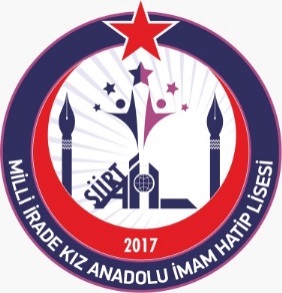 SİİRT MİLLİ İRADE KIZ ANADOLU İMAM HATİP LİSESİ2023-2024 EĞİTİM ÖĞRETİM YILIHEDEF 2024 ÜNİVERSİTE HAZIRLIK AKADEMİK TAKİP KOMİSYONUKOMİSYON ÜYELERİBRANŞZEYNEP KEZERMÜDÜRBÜLENT BATURMÜDÜR YARDIMCISIYUSUF SEVİMLİKURTHEDEF 2023 KOORDİNATÖRÜ/PSİKOLOJİK DANIŞMANZÜBEYDA ÖZTÜRKMESLEK DERSLERİ ZÜMRESİBURAK URALYABANCI DİL ZÜMRESİNİMET ÖZALPSOSYAL BİLİMLER ZÜMRESİNURİYE AYDINLIFEN BİLİMLERİ ZÜMRESİBUŞRA BİLGİMATEMATİK ZÜMRESİSAMİ ŞENYÜZTÜRK DİLİ VE EDEBİYATI ZÜMRESİ